ЧЕРКАСЬКА ОБЛАСНА РАДАР І Ш Е Н Н Я10.09.2021                                                                               № 8-6/VIIIПро передачу і приймання майнакомунальної власностіВідповідно до пункту 20 частини першої статті 43 Закону України
"Про місцеве самоврядування в Україні", враховуючи рішення обласної ради від 16.12.2016 № 10-18/VIІ "Про управління суб’єктами та об’єктами спільної власності територіальних громад сіл, селищ, міст Черкаської області",
від 12.06.2020 № 37-11/VIІ "Про Перелік суб’єктів господарювання та об’єктів спільної власності територіальних громад сіл, селищ, міст Черкаської області",
від 20.12.2019 № 34-31/VII "Про затвердження Положення про порядок передачі об’єктів права спільної власності територіальних громад сіл, селищ, міст Черкаської області", враховуючи рішення Кам’янської міської ради Черкаської області від 25.06.2021 № 7-15 "Про передачу обладнання", Ватутінської міської ради від 25.02.2021 № 5-12/VIII "Про надання згоди на прийняття в комунальну власність Ватутінської територіальної громади частини нерухомого майна "Комплекс", Чорнобаївської селищної ради "Про надання згоди щодо передачі майна до комунальної власності" від 27.08.2021 
№ 11-/VIII, Золотоніської міської ради "Про надання згоди на передачу автомобіля санітарно-транспортного типу "Газель" на баланс КНП "Золотоніська багатопрофільна лікарня" від 11.08.2021 № 11-2/VIII, Ватутінської міської ради від 26.08.2021 № 5-12/VIII "Про надання згоди на прийняття в комунальну власність Ватутінської міської територіальної громади транспортного засобу", Катеринопільської селищної ради від 31.08.2021 № 10-25/VIII "Про надання згоди на прийняття до комунальної власності територіальної громади транспортного засобу", Черкаської міської ради від 02.09.2021 № 9-20 "Про надання згоди на безоплатне прийняття майна в комунальну власність територіальної громади міста Черкаси",листи Управління охорони здоров’я Черкаської обласної державної адміністрації 
від 30.06.2021 № 2563/02/12-01-18, від 10.08.2021 № 3078/02/12-01-18, Управління культури та охорони культурної спадщини Черкаської обласної державної адміністрації від 05.08.2021 № 02/01-03-25/869/02/01-01-07/18215, Управління освіти і науки Черкаської обласної державної адміністрації від 18.06.2021 № 13811/02/11-01-28, комунального підприємства теплових мереж "Черкаситеплокомуненерго" Черкаської міської ради від 27.08.2021 № 1565, Черкаської міської ради від 20.08.2021 № 17123-01-4, комунального закладу "Черкаський навчально-реабілітаційний центр "Країна добра Черкаської обласної ради", комунального некомерційного підприємства "Черкаський обласний клінічний госпіталь ветеранів війни Черкаської обласної ради" 
від 19.05.2021 № 138-01/17, Черкаської медичної академії від 14.07.2021 
№ 01-05/114, виконавчого комітету Ватутінської міської ради від 01.07.2021 
№ 811/02-14, Державного історико-культурного заповіднику "Трахтемирів" 
від 06.07.2021 № 47, комунального некомерційного підприємства "Черкаське обласне об’єднане бюро технічної інвентаризації" від 29.07.2021 № 514, комунального некомерційного підприємства "Обласний центр екстреної медичної допомоги та медицини катастроф Черкаської обласної ради" 
від 10.08.2021 № 1088, від 27.08.2021 № б/н, комунального некомерційного підприємства "Черкаська обласна психіатрична лікарня Черкаської обласної ради" від 20.07.2021 № 665/01-6, комунального некомерційного підприємства "Черкаський обласний онкологічний диспансер Черкаської обласної ради" від 12.07.2021 № 1248/01-10, комунального некомерційного підприємства "Черкаська обласна лікарня Черкаської обласної ради" від 14.07.2021 № 01-28/460, Черкаської медичної академії від 24.07.2021, комунального некомерційного підприємства "Черкаська обласна дитяча лікарня Черкаської обласної ради" від 17.07.2021, комунального некомерційного підприємства "Черкаський обласний кардіологічний центр Черкаської обласної ради" від 13.07.2021 № 179/01-08, обласна рада    в и р і ш и л а:1. Передати:1) із спільної власності територіальних громад сіл, селищ, міст Черкаської області з балансу Черкаської медичної академії у власність Ватутінської територіальної громади частину нерухомого майна, розташованого за адресою: Черкаська область, м. Ватутіне, проспект Дружби, 9:навчальний корпус з підвалом та ганками (літ. А), площею 1447,6 кв.м, 1952 року побудови, інвентарний номер 101310001, первісною вартістю 455 785,00 грн (чотириста п’ятдесят п’ять тисяч сімсот вісімдесят п’ять гривень 00 копійок), залишковою вартістю 0 грн;огорожу (№ 1), ворота з хвірткою (№ 2), 1952 року побудови, інвентарний номер 101330001, первісною вартістю 3 766,00 грн (три тисячі сімсот шістдесят шість гривень 00 копійок), залишковою вартістю 0 грн.2) із спільної власності територіальних громад сіл, селищ, міст Черкаської області  з балансу комунального некомерційного підприємства "Обласний центр екстреної медичної допомоги та медицини катастроф Черкаської обласної ради":у власність Чорнобаївської селищної територіальної громади на баланс комунального некомерційного підприємства "Чорнобаївська багатопрофільна лікарня Чорнобаївської селищної ради" – автомобіль, марки "ГАЗ", модель 2705, 2010 року випуску, реєстраційний номер СА 2921 ВС, інвентарний номер 10510084, кількістю 1 одиниця, первісною вартістю 156 000,00 грн (сто п’ятдесят тисяч гривень 00 копійок), залишковою вартістю 4 230,00 грн (чотири тисячі двісті тридцять гривень 00 копійок);у власність Золотоніської міської ради на баланс комунального некомерційного підприємства "Золотоніська багатопрофільна лікарня" – автомобіль, марки "ГАЗ", модель 2705, 2007 року випуску, реєстраційний номер СА 7542 АМ, інвентарний номер 10510041, кількістю 1 одиниця, первісною вартістю 89 524,00 грн (вісімдесят дев’ять тисяч п’ятсот двадцять чотири гривень 00 копійок), залишковою вартістю 4 230,00 грн (чотири тисячі двісті тридцять гривень 00 копійок);на баланс комунального некомерційного підприємства "Черкаська обласна психіатрична лікарня Черкаської обласної ради" – автомобіль, марки "Рено", модель Мастер, 2005 року випуску, реєстраційний номер СА 0253 АВ, інвентарний номер 10510057, кількістю 1 одиниця, первісною вартістю 390 000,00 грн (триста дев’яносто тисяч гривень 00 копійок), залишковою вартістю 49 850,00 грн (сорок дев’ять тисяч вісімсот п’ятдесят гривень 00 копійок);на баланс комунального некомерційного підприємства "Черкаський обласний онкологічний диспансер Черкаської обласної ради" – автомобіль, марки "Пежо", модель Боксер, 2013 року випуску, реєстраційний номер СА 4127 ВК, інвентарний номер 10560024, кількістю 1 одиниця, первісною вартістю 649 500,00 грн (шістсот сорок дев’ять тисяч п’ятсот гривень 00 копійок), залишковою вартістю 159 800,00 грн (сто п’ятдесят дев’ять тисяч вісімсот  гривень 00 копійок);на баланс комунального некомерційного підприємства "Черкаська обласна лікарня Черкаської обласної ради" – автомобіль, марки "Пежо", модель Боксер, 2013 року випуску, реєстраційний номер СА 4121 ВК, інвентарний номер 10560025, кількістю 1 одиниця, первісною вартістю 649 500,00 грн (шістсот сорок дев’ять тисяч п’ятсот гривень 00 копійок), залишковою вартістю 159 800,00 грн (сто п’ятдесят дев’ять тисяч вісімсот  гривень 00 копійок);на баланс Черкаської медичної академії – автомобіль, марки "Пежо", модель Боксер, 2013 року випуску, реєстраційний номер СА 4119 ВК, інвентарний номер 10560013, кількістю 1 одиниця, первісною вартістю 649 500,00 грн (шістсот сорок дев’ять тисяч п’ятсот гривень 00 копійок), залишковою вартістю 159 800,00 грн (сто п’ятдесят дев’ять тисяч вісімсот  гривень 00 копійок);на баланс комунального некомерційного підприємства "Черкаська обласна дитяча лікарня Черкаської обласної ради" – автомобіль, марки "Пежо", модель Боксер, 2013 року випуску, реєстраційний номер СА 1913 ВО, інвентарний номер 10560039, кількістю 1 одиниця, первісною вартістю 649 000,00 грн (шістсот сорок дев’ять тисяч гривень 00 копійок), залишковою вартістю 159 600,00 грн (сто п’ятдесят дев’ять тисяч шістсот  гривень 00 копійок);на баланс комунального некомерційного підприємства "Черкаський обласний кардіологічний центр Черкаської обласної ради" – автомобіль, марки "Пежо", модель Боксер, 2013 року випуску, реєстраційний номер СА 4166 ВК, інвентарний номер 10560009, кількістю 1 одиниця, первісною вартістю 844 000,00 грн (вісімсот сорок чотири тисяч гривень 00 копійок), залишковою вартістю 237 600,00 грн (сто п’ятдесят дев’ять тисяч шістсот  гривень 00 копійок);у власність Катеринопільської територіальної громади на баланс комунального некомерційного підприємства "Катеринопільська багатопрофільна лікарня" – автомобіль, марки "АС", модель АС-G 322141, 2008 року випуску, реєстраційний номер СА 8068 АТ, інвентарний номер 10510031, кількістю 1 одиниця, первісною вартістю 78 837,00 грн (сімдесят вісім тисяч вісімсот тридцять сім гривень 00 копійок), залишковою вартістю 1 380,00 грн (одна тисяча триста вісімдесят гривень 00 копійок);у комунальну власність Ватутінської територіальної громади – автомобіль, марки "ГАЗ", модель 2705, 2010 року випуску, реєстраційний номер СА 2871 ВС, інвентарний номер 1051038, кількістю 1 одиниця, первісною вартістю 156 000,00 грн (сто п’ятдесят шість тисяч гривень 00 копійок), залишковою вартістю 4 230,00 грн (чотири тисячі двісті тридцять гривень 00 копійок);на баланс комунального некомерційного підприємства "Третя Черкаська міська лікарня швидкої медичної допомоги" – автомобіль, марки "ГАЗ", модель 2705, 2010 року випуску, реєстраційний номер СА 5926 ВС, інвентарний номер 10510083, кількістю 1 одиниця, первісною вартістю 156 000,00 грн (сто п’ятдесят шість тисяч гривень 00 копійок), залишковою вартістю 4 230,00 грн (чотири тисячі двісті тридцять  гривень 00 копійок);на баланс комунального некомерційного підприємства "Черкаська міська інфекційна лікарня" – автомобіль, марки "Рено", модель Мастер, 2005 року випуску, реєстраційний номер СА 0252 АВ, інвентарний номер 10510056, кількістю 1 одиниця, первісною вартістю 390 000,00 грн (триста дев’яносто тисяч гривень 00 копійок), залишковою вартістю 49 850,00 грн (сорок дев’ять тисяч вісімсот п’ятдесят   гривень 00 копійок);на баланс комунального некомерційного підприємства "Черкаська міська дитяча лікарня" – автомобіль, марки "Газель", модель 2705, 2010 року випуску, реєстраційний номер СА 5104 ВС, інвентарний номер 10510058, кількістю 1 одиниця, первісною вартістю 156 000,00 грн (сто п’ятдесят шість тисяч гривень 00 копійок), залишковою вартістю 4 230,00 грн (чотири тисячі двісті тридцять  гривень 00 копійок);3) з балансу комунального підприємства "Черкаське обласне об’єднане бюро технічної інвентаризації" на баланс державного історико-культурного заповідника "Трахтемирів" таке рухоме, нерухоме майно та обладнання, офісну техніку, меблі, розташовані за адресою: Черкаська область, м. Канів, вул. Енергетиків, 22:частину нежитлових приміщень двоповерхової будівлі з прибудовою (літ. А-2), площею 515,2 кв.м, 1976/2013 року побудови, інвентарний номер 001, первісною вартістю 1 229 700,00 грн (один мільйон двісті двадцять дев’ять тисяч сімсот гривень 00 копійок), залишковою вартістю 1 229 700,00 грн (один мільйон двісті двадцять дев’ять тисяч сімсот гривень 00 копійок);гараж (літ. Б), площею 27,7 кв.м, 1976 року побудови, інвентарний номер 002, первісною вартістю 33 700,00 грн (тридцять три тисячі сімсот гривень 00 копійок), залишковою вартістю 33 700,00 грн (тридцять три тисячі сімсот гривень 00 копійок);склад (літ. В), площею 59,2 кв.м, 1976 року побудови, інвентарний номер 003, первісною вартістю 63 200,00 грн (шістдесят три тисячі двісті гривень 00 копійок), залишковою вартістю 63 200,00 грн (шістдесят три тисячі двісті гривень 00 копійок);огорожу (№ 1), площею 132 кв.м, 1976 року побудови, інвентарний номер 001.2, первісною вартістю 116 200,00 грн (сто шістнадцять тисяч двісті гривень 00 копійок), залишковою вартістю 116 200,00 грн (сто шістнадцять тисяч двісті гривень 00 копійок);ворота (№ 2, № 3), площею 13,1 кв.м, 1976 року побудови, інвентарний номер 001.3/001.4, первісною вартістю 11 600,00 грн (одинадцять тисяч шістсот гривень 00 копійок), залишковою вартістю 11 600,00 грн (одинадцять тисяч шістсот гривень 00 копійок);колодязь каналізаційний (№ 4), 1976 року побудови, інвентарний номер 001.5, первісною вартістю 17 400,00 грн (сімнадцять тисяч чотириста гривень 00 копійок), залишковою вартістю 17 400,00 грн (сімнадцять тисяч чотириста гривень 00 копійок);вимощення (літ. І), площею 102,4 кв.м, 1976 року побудови, інвентарний номер 001.6, первісною вартістю 25 900,00 грн (двадцять п’ять тисяч дев’ятсот гривень 00 копійок), залишковою вартістю 25 900,00 грн (двадцять п’ять тисяч дев’ятсот гривень 00 копійок);лінотип Н-40 А, інвентарний номер 004, первісною вартістю 42 513,68 грн (сорок дві тисячі п’ятсот тринадцять гривень 68 копійок), залишковою вартістю 42 513,68 грн (сорок дві тисячі п’ятсот тринадцять гривень 68 копійок);печатно-позолотний прес, інвентарний номер 005, первісною вартістю 17671,13 грн (сімнадцять тисяч шістсот сімдесят одна гривень 13 копійок), залишковою вартістю 17671,13 грн (сімнадцять тисяч шістсот сімдесят одна гривень 13 копійок);паперо-різальна машина ЗБР-70, інвентарний номер 006, первісною вартістю 19496,63 грн (дев’ятнадцять тисяч чотириста дев’яносто шість гривень 63 копійок), залишковою вартістю 19496,63 грн (дев’ятнадцять тисяч чотириста дев’яносто шість гривень 63 копійок);тігельний автомат граф «Індія», інвентарний номер 012, первісною вартістю 24847,50 грн (двадцять чотири тисячі вісімсот сорок сім тисяч 50 копійок), залишковою вартістю 24847,50 грн (двадцять чотири тисячі вісімсот сорок сім тисяч 50 копійок);проволоко-швейна машина БШУ-30, інвентарний номер 013, первісною вартістю 15014,63 грн (п’ятнадцять тисяч чотирнадцять гривень 63 копійок), залишковою вартістю 15014,63 грн (п’ятнадцять тисяч чотирнадцять гривень 63 копійок);набір меблів, інвентарний номер 015, первісною вартістю 431,25 грн (чотириста тридцять одна гривня 25 копійок), залишковою вартістю 431,25 грн (чотириста тридцять одна гривня 25 копійок);паперорізальний машина БР-125, інвентарний номер 017, первісною вартістю 14325,00 грн (чотирнадцять тисяч триста двадцять п’ять гривень 00 копійок), залишковою вартістю 14325,00 грн (чотирнадцять тисяч триста двадцять п’ять гривень 00 копійок);плоско-друкарська машина ПП-45, інвентарний номер 018, первісною вартістю 18822,00 грн (вісімнадцять тисяч вісімсот двадцять дві гривні 00 копійок), залишковою вартістю 18822,00 грн (вісімнадцять тисяч вісімсот двадцять дві гривні 00 копійок);комп’ютери (монітор Samsung-710V C; процесор-Everest), інвентарний номер 019, кількістю 2 одиниці, первісною вартістю за одиницю 880,87 грн (вісімсот вісімдесят гривень 87 копійок), залишковою вартістю за одиницю 880,87 грн (вісімсот вісімдесят гривень 87 копійок);факс KX FT 902 UA, інвентарний номер 020, первісною вартістю 112,50 грн (сто дванадцять гривень 50 копійок), залишковою вартістю 112,50 грн (сто дванадцять гривень 50 копійок);принтер лазерний Canon LBP-1120, інвентарний номер 021, первісною вартістю 525,00 грн (п’ятсот двадцять п’ять гривень), залишковою вартістю 525,00 грн (п’ятсот двадцять п’ять гривень);дублікатор DX45*45, інвентарний номер 022, первісною вартістю 24975,00 грн (двадцять чотири тисячі дев’ятсот сімдесят п’ять гривень 00 копійок), залишковою вартістю 24975,00 грн (двадцять чотири тисячі дев’ятсот сімдесят п’ять гривень 00 копійок);багатофункціональний пристрій Canon MP-280, інвентарний номер 023, первісною вартістю 300,00 грн (триста гривень 00 копійок), залишковою вартістю 300,00 грн (триста гривень 00 копійок).2. Прийняти:із спільної власності Кам’янської територіальної громади з балансу комунального некомерційного підприємства "Кам’янська багатопрофільна лікарня" Кам’янської міської ради у спільну власність територіальних громад сіл, селищ, міст Черкаської області на баланс комунального некомерційного підприємства "Черкаський обласний клінічний госпіталь ветеранів війни Черкаської обласної ради" стаціонарні кисневі концентратори СР 1/10л/хв, кількістю 8 одиниць, ціна за одиницю 37 000,00 грн (тридцять сім тисяч гривень 00 копійок), на загальну суму 296 000,00 грн (двісті дев’яносто шість тисяч гривень 00 копійок);з власності територіальної громади міста Черкаси з балансу комунального підприємства теплових мереж "Черкаситеплокомуненерго" Черкаської міської ради у спільну власність територіальних громад сіл, селищ, міст Черкаської області на баланс комунального закладу "Черкаський навчально-реабілітаційний центр "Країна добра Черкаської обласної ради" нежитлову будівлю електроцеху з прибудовами, розташованого за адресою: м. Черкаси, вул. Надпільна (вул. Ільїна), 528, загальною площею 284,4 кв.м.3. Контроль за виконанням рішення покласти на постійну комісію обласної ради з питань комунальної власності, підприємництва та регуляторної політики.Голова									А. ПІДГОРНИЙ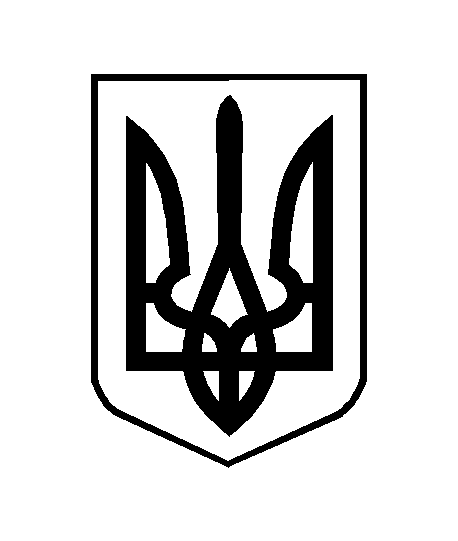 